ГОСТ 862.2-85 Изделия паркетные. Паркет мозаичный. Технические условия
ГОСТ 862.2-85

Группа Ж16
МЕЖГОСУДАРСТВЕННЫЙ СТАНДАРТ


Изделия паркетные

ПАРКЕТ МОЗАИЧНЫЙ

Технические условия

Floor parquet products. Mosaic parquet. Specifications
ОКП 53 6183Дата введения 1986-01-01
ИНФОРМАЦИОННЫЕ ДАННЫЕ1. РАЗРАБОТАН И ВНЕСЕН Министерством лесной, целлюлозно-бумажной и деревообрабатывающей промышленности СССР 
2. УТВЕРЖДЕН И ВВЕДЕН В ДЕЙСТВИЕ Постановлением Государственного комитета СССР по делам строительства от 12.03.85 N 25
3. В стандарте учтены требования рекомендаций СЭВ по стандартизации. РС 4715-74, РС 4460-74 и международного стандарта ИСО 631-75 (Е)

4. ВЗАМЕН ГОСТ 862.2-76
5. ССЫЛОЧНЫЕ НОРМАТИВНО-ТЕХНИЧЕСКИЕ ДОКУМЕНТЫ
6. ПЕРЕИЗДАНИЕ


Настоящий стандарт распространяется на мозаичный паркет (далее - паркет), предназначенный для устройства полов в жилых зданиях.

Пояснения к терминам, применяемым в настоящем стандарте, приведены в приложении.

Установленные настоящим стандартом показатели технического уровня паркета предусмотрены для высшей и первой категорий качества.
1. ТИПЫ И ОСНОВНЫЕ РАЗМЕРЫ1.1. Паркет, в зависимости от способа фиксации паркетных планок для образования ковра, подразделяют на типы:

П1 - планки наклеены лицевой стороной на бумагу, которая снимается вместе с клеевым слоем после настила паркета на основание пола (черт.1);

П2 - планки наклеены оборотной стороной на эластичный (теплозвукоизоляционный) биостойкий материал, который остается в конструкции пола после настила паркета (черт.2).

В качестве эластичного материала могут применяться битумированные ДВП, плиты из резиновой крошки и т.п. 

В кромках ковров паркета типа П2 могут быть выбраны пазы, предназначенные для соединения ковров между собой посредством соединительных полос из картона по ГОСТ 4194.

1.2. В зависимости от категории качества, породы древесины и обработки планок паркет подразделяют на марки А и Б.
Тип П1
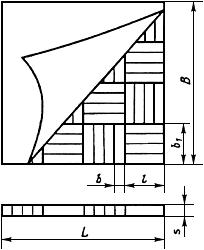 
Черт.1Тип П2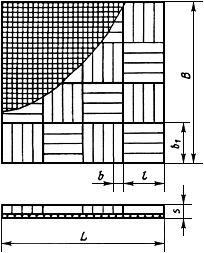 
Черт.21.3. Основная форма ковра паркета - квадрат. По согласованию изготовителя с потребителем допускается изготовление паркета в форме прямоугольника.1.4. Паркетный ковер собирают из элементарных квадратов, укладываемых в шахматном порядке. По согласованию изготовителя с потребителем допускаются и др. варианты расположения планок.1.5. Форма, размеры паркета и его элементов и предельное отклонение от размеров должны соответствовать указанным на черт.1, 2 и в табл.1.
Таблица 1ммПримечания:1. Размер, указанный в скобках, установлен для мозаичного паркета с планками из древесины хвойных пород.
2. Паркетные ковры размерами 480480 мм допускается изготовлять до износа оборудования, установленного до введения в действие настоящего стандарта.
3. По согласованию изготовителя с потребителем допускается изготовлять паркетные ковры других размеров по ширине и длине.
2. ТЕХНИЧЕСКИЕ ТРЕБОВАНИЯ2.1. Паркет изготовляют в соответствии с требованиями настоящего стандарта по технологической документации, утвержденной в установленном порядке, включающей нормы удельного расхода древесины, энергии, клеевых и вспомогательных материалов на изготовление паркета.
2.2. Требования к паркету марки А установлены на уровне высшей категории качества, к паркету марки Б - на уровне первой категории качества.
2.3. Планки паркета марки А следует изготовлять из древесины дуба и тропических пород.
2.4. Планки паркета марки Б следует изготовлять из древесины дуба, бука, ясеня, остролистного клена, береста (карагача), вяза, ильма, каштана, граба, акации белой, гледичии, березы, обыкновенной сосны, сибирской сосны, корейской сосны, лиственницы, а также тропических пород и модифицированной древесины с показателями эксплуатационных и физико-механических свойств, не уступающими древесине перечисленных пород.
2.5. Планки паркета из обыкновенной сосны, сибирской сосны, корейской сосны, лиственницы следует изготовлять с радиальным разрезом древесины. Угол наклона годичных слоев на торце и лицевой стороне планки должен быть не менее 45°.
2.6. Планки в элементарном квадрате должны быть из одной породы древесины, одинаковой длины и ширины.

Допускается изготовлять по согласованию с потребителем мозаичный паркет с сочетанием в ковре планок из древесины различных пород с учетом художественного и цветового рисунка ковра.2.7. Отклонения от формы планок и ковра не должны превышать указанных в табл.2.
Таблица 2
2.8. Нормы ограничения пороков древесины в планках паркета должны соответствовать указанным в табл.3.
Таблица 32.9. Влажность древесины паркетных планок при отгрузке потребителю должна быть (9±3)%.2.10. Шероховатость поверхности (наибольшая высота неровностей)  по ГОСТ 7016 не должна быть более: 
100 мкм ... на пластях и торцах250 мкм ... на продольных кромках
2.11. Для закрепления планок паркета типа П1 используют мешочную бумагу по ГОСТ 8273, которую наклеивают на лицевую сторону планок водорастворимыми клеями.

Применяемые клеи должны быть разрешены Министерством здравоохранения СССР для применения внутри жилых помещений.3. ПРАВИЛА ПРИЕМКИ3.1. Приемку паркета производят партиями. Партией считают количество ковров мозаичного паркета одного типа, марки, размера и варианта расположения планок, одной породы древесины. Размер партии устанавливают по согласованию изготовителя с потребителем.3.2. Соединительные полосы из картона поставляют вместе с коврами паркета типа П2 в количестве 2 м на 1 м ковра.
3.3. Потребитель имеет право производить проверку соответствия мозаичного паркета требованиям настоящего стандарта. Для проверки применяют выборочный одноступенчатый контроль по альтернативному признаку по ГОСТ 23616. Планы контроля при приемочном уровне дефектности 4% приведены в табл.4.
Таблица 4шт.3.4. Приемочный контроль ковров осуществляют в следующем порядке:

- отбирают от партии число ковров, соответствующее объему выборки для данного объема партии; ковры в выборку следует отбирать методом случайного отбора по ГОСТ 18321;

- проверяют каждый ковер в выборке на соответствие требованиям настоящего стандарта и определяют число ковров с дефектами;

- сравнивают число дефектных ковров с приемочными и браковочными числами, установленными для данного объема выборки;

- партию принимают, если число дефектных ковров в выборке меньше или равно приемочному числу;

- партию не принимают, если число дефектных ковров в выборке равно или больше браковочного числа.3.5. По числу дефектных ковров в выборке определяют их процент во всей партии. Это число ковров в приемку и поставку не включают.
3.6. Паркетные ковры учитывают в квадратных метрах с погрешностью до 0,01 м и в штуках. Площадь ковра определяют по лицевой стороне. Предельные отклонения в расчет не принимают.
4. МЕТОДЫ КОНТРОЛЯ4.1. Отобранные ковры проверяют поштучно. Размеры и форму ковров проверяют при их влажности (9±3)%.

Длину и ширину ковров измеряют по лицевым сторонам параллельно кромкам. Длину планок измеряют параллельно, а ширину - перпендикулярно продольным осям планок.

Толщину планок измеряют по торцам и по середине длины планок.

Для измерения применяют предельные калибры по ГОСТ 13494, штангенциркули по ГОСТ 166, а для измерения толщины и индикаторные толщиномеры по ГОСТ 11358.
4.2. Отклонение от параллельности пластей определяют измерением толщины планки, а откл. от параллельности кромок - измерением ширины планки штангенциркулем по ГОСТ 166. Измерение проводят в трех точках - посередине и у торцов планки.
4.3. Отклонение от перпендикулярности кромки и торца планки, продольной и поперечной кромок ковра определяют поверочными угольниками по ГОСТ 8026 и щупами по НТД измерением максимального зазора между кромкой планки (ковра) и приложенным к ней угольником. Измерение проводят на длине 100 мм.
4.4. Угол наклона годичных слоев на торце планки определяют в градусах транспортиром по ГОСТ 13494 между касательной к годичным слоям и пластью, а наклон волокон - на радиальной поверхности планки.
4.5. Породу древесины, вид разреза, наличие пороков древесины оценивают визуально.

Пороки древесины измеряют по ГОСТ 2140, при этом размер сучка измеряют по его наименьшему диаметру.
4.6. Влажность древесины планок определяют по ГОСТ 16588.
4.7. Шероховатость поверхности планок определяют по ГОСТ 15612 или сравнением с образцами-эталонами.
5. УПАКОВКА, МАРКИРОВКА, ТРАНСПОРТИРОВАНИЕ И ХРАНЕНИЕ5.1. Паркетные ковры упаковывают в картонные коробки по ГОСТ 9142 или ГОСТ 21140 в пачки, обернутые в плотную бумагу по ГОСТ 8273, ГОСТ 515 или полиэтиленовую пленку по ГОСТ 10354, и обвязывают стальной лентой по ГОСТ 3560, проволокой по ГОСТ 3282 или шпагатом по ГОСТ 17308. Под проволоку на ребрах пачки следует подкладывать прокладку из деревянных реек, картона или других материалов, защищающих кромки ковров от механических повреждений при обвязке и транспортировании.

Ковры в упаковке укладывают лицевой стороной вверх, кроме верхнего ряда, который укладывают лицевой стороной вниз. Масса упаковки брутто не должна превышать 15 кг.5.2. К каждой упаковке должна быть прикреплена этикетка или бирка, а на пачке нанесена несмываемой краской четкая маркировка в виде штампа, в которых должно быть указано: 

- наименование или товарный знак предприятия-изготовителя; 

- номер приемщика ОТК; 

- тип и марка паркета; 

- размеры в миллиметрах; 

- количество ковров в штуках и квадратных метрах; 

- порода древесины планок; 

- дата изготовления; 

- обозначение настоящего стандарта.
5.3. Поставляемый потребителю паркет должен сопровождаться документом о качестве, в котором должно быть указано: 

- наименование предприятия-изготовителя и его адрес; 

- тип и марка паркета; 

- количество в штуках и квадратных метрах; 

- номер партии; 

- дата изготовления; 

- обозначение настоящего стандарта.
5.4. Паркет перевозят всеми видами крытых транспортных средств в соответствии с правилами перевозки грузов, действующих на данных видах транспорта.
5.5. При транспортировании и хранении паркета должна быть обеспечена целостность упаковки и соблюдены условия, исключающие возможность механических повреждений, увлажнения, действия солнечных лучей и загрязнения.
5.6. Погрузка упаковок паркета навалом и выгрузка их сбрасыванием не допускаются.
5.7. Паркет следует хранить в упаковке уложенным в правильные ряды и рассортированным по маркам, размерам, породам древесины и вариантам расположения планок, в отапливаемых помещениях при относительной влажности воздуха (55±25)% и условиях, не допускающих увлажнения, воздействия солнечных лучей, поражения дереворазрушающими грибами и насекомыми.
6. ГАРАНТИИ ИЗГОТОВИТЕЛЯ6.1. Изготовитель гарантирует соответствие паркета требованиям настоящего стандарта при соблюдении потребителем условий транспортирования и хранения.
6.2. Гарантийный срок хранения - 12 мес со дня изготовления партии паркета.
ПРИЛОЖЕНИЕ (справочное). ТЕРМИНЫ И ПОЯСНЕНИЯПРИЛОЖЕНИЕ 
Справочное
Мозаичный паркет - элемент покрытия пола, квадратной или прямоугольной формы, представляющий собой ковер, образованный наклеиванием на бумагу или другой эластичный материал паркетных планок, набранных в элементарные квадраты.

Планка мозаичного паркета - деталь, изготовленная из массивной древесины с взаимно параллельными и перпендикулярными пластями и кромками, длина которой кратна ее ширине.

Элементарный квадрат мозаичного паркета - набор планок одинаковой длины и ширины, уложенных кромка к кромке, образующих квадрат.

Лицевая сторона планки - наружная поверхность слоя износа планки мозаичного паркета.

Лицевая сторона мозаичного паркета - наружная поверхность слоя износа мозаичного паркета.



Электронный текст документа 
подготовлен АО "Кодекс" и сверен по:
официальное издание
Деревянные детали и изделия
из древесины для строительства.
Часть 2. Ворота, детали и изделия,
щиты перекрытий и покрытий, балки
перекрытий, изделия паркетные, конструкции
клееные, плиты ДВП и ЦСП: Сб. ГОСТов. -
М.: ИПК Издательство стандартов, 2002Обозначение НТД, на который дана ссылкаНомер пунктаГОСТ 166-894.1, 4.2ГОСТ 515-775.1ГОСТ 2140-812.8, 4.5ГОСТ 3282-745.1ГОСТ 3560-735.1ГОСТ 4194-881.1ГОСТ 7016-822.10ГОСТ 8026-924.3ГОСТ 8273-752.11, 5.1ГОСТ 9142-905.1ГОСТ 10354-82
5.1ГОСТ 11358-89
4.1ГОСТ 13494-80
4.1, 4.4ГОСТ 15612-85
4.7ГОСТ 16588-91
4.6ГОСТ 17308-88
5.1ГОСТ 18321-73
3.4ГОСТ 21140-88
5.1ГОСТ 23616-79
3.3Наименование элемента мозаичного паркета Наименование показателяНомин. размерПред. откл.1. ПланкиТолщина 8 (10)±0,2Ширина 
20; 24; 26; 30Длина 
100; 120; 130; 150; 160; 2002. Элементарный квадрат
Ширина 
100; 120; 130; 150; 160; 200±0,23. Ковер
Длина на ширину 400400±0,4480480±0,5520520±0,6600600±0,8650650±0,8Наименование отклоненияЗначение отклонения, мм, для марокЗначение отклонения, мм, для марокАБ1. Отклонение от параллельности плоскостей планокНе должно превышать предельного отклонения по толщине и ширинеНе должно превышать предельного отклонения по толщине и ширине2. Отклонение от перпендикулярности кромок и торца планки0,3 на длине 1000,3 на длине 1003. Отклонение от перпендикулярности продольной и поперечной кромок ковра0,15 на длине 1000,3 на длине 1004. Зазоры между планками, не более0,20,3Наименование порока древесины по ГОСТ 2140Норма для марокНорма для марокАБ1. Здоровые светлые и темные сучки:Не допускаются размером, мм, более:
Не допускаются размером, мм, более:
- сросшиесяна лицевой сторонена лицевой стороне510на оборотной стороне на оборотной стороне 510числом, шт., более:

на лицевой стороне числом, шт., более:

на лицевой стороне 12на оборотной стороне на оборотной стороне 12- частично сросшиеся и несросшиесяНе допускаютсяНе допускаются2. ТрещиныНе допускаются на лицевой стороне

Не допускаются на оборотной стороне и кромках глубиной более 1 мм и длиной более 1/5 длины планкиНе допускаются на лицевой стороне

Не допускаются на оборотной стороне и кромках глубиной более 1 мм и длиной более 1/5 длины планки3. Наклон волоконНе допускается более 5%Не учитывается в планках лиственных пород

Не допускается в планках хвойных пород более 10%4. Крень, свилеватость, завитокНе допускаютсяНе допускаются на планках из сосны и березы на расстоянии 50 мм от торца, на планках др. пород не учитываются5. ГлазкиНе учитываютсяНе учитываются6. Прорость:
- открытая односторонняяНе допускается на лицевой стороне

На оборотной стороне: Не допускается на лицевой стороне

На оборотной стороне: - светлая и темная 
не допускаетсяне учитывается7. Кармашек, засмолок-Не допускаются на лицевой стороне.

Не допускаются на оборотной стороне числом более 2 шт.

Должны быть очищены от смолы
8. Пятнистость, водослой, химическая окраска, заболонные грибные окраски, побурениеНе допускаются на лицевой стороне

Не учитываются на оборотной сторонеНе допускаются на лицевой стороне

Не учитываются на оборотной стороне9. Тупой обзол


Не допускается на лицевой стороне
Не допускается на оборотной стороне более 1/5 длины и ширины планки

Должен быть очищен от коры и лубаНе допускается на лицевой стороне
Не допускается на оборотной стороне более 1/5 длины и ширины планки

Должен быть очищен от коры и луба10. Отщеп, скол, вырыв, задир, выщербины, риски
Не допускаются на лицевой стороне

Не допускаются на оборотной стороне глубиной более 2 ммНе допускаются на лицевой стороне

Не допускаются на оборотной стороне глубиной более 2 мм11. ОжогНе допускается на лицевой стороне.

Не учитывается на оборотной сторонеНе допускается на лицевой стороне.

Не учитывается на оборотной сторонеПримечания: 1. Пороки древесины по ГОСТ 2140, не указанные в табл.3, не допускаются. 2. Допускается изготовление планок марки Б с ложным ядром при условии комплектации планок по цвету. 3. На лицевой стороне планки не допускается одновременно наличие на участке длиной, равной ширине планки, более двух учитываемых пороков, указанных в табл.3.Примечания: 1. Пороки древесины по ГОСТ 2140, не указанные в табл.3, не допускаются. 2. Допускается изготовление планок марки Б с ложным ядром при условии комплектации планок по цвету. 3. На лицевой стороне планки не допускается одновременно наличие на участке длиной, равной ширине планки, более двух учитываемых пороков, указанных в табл.3.Примечания: 1. Пороки древесины по ГОСТ 2140, не указанные в табл.3, не допускаются. 2. Допускается изготовление планок марки Б с ложным ядром при условии комплектации планок по цвету. 3. На лицевой стороне планки не допускается одновременно наличие на участке длиной, равной ширине планки, более двух учитываемых пороков, указанных в табл.3.Размер партииОбъем выборкиПриемочное числоБраковочное число2801312Св. 280 до 500 включ.
2023" 500 " 1200 "
3234" 1200 " 3200 "
5056" 3200 " 10000 "
8078